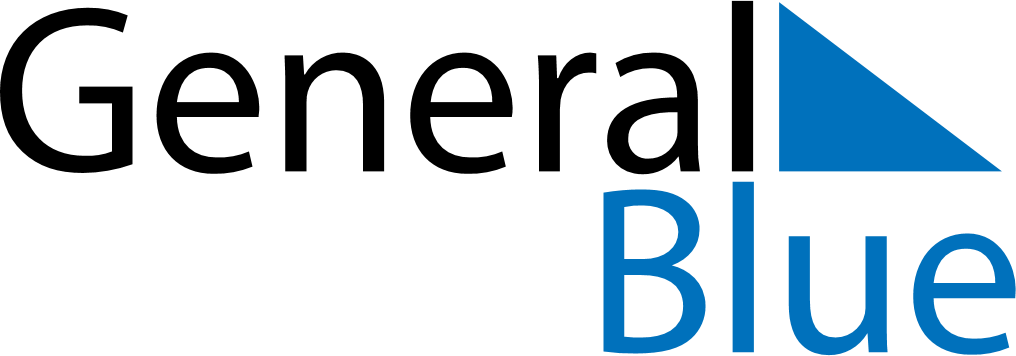 July 2024July 2024July 2024July 2024July 2024July 2024Stallarholmen, Soedermanland, SwedenStallarholmen, Soedermanland, SwedenStallarholmen, Soedermanland, SwedenStallarholmen, Soedermanland, SwedenStallarholmen, Soedermanland, SwedenStallarholmen, Soedermanland, SwedenSunday Monday Tuesday Wednesday Thursday Friday Saturday 1 2 3 4 5 6 Sunrise: 3:40 AM Sunset: 10:09 PM Daylight: 18 hours and 29 minutes. Sunrise: 3:41 AM Sunset: 10:09 PM Daylight: 18 hours and 27 minutes. Sunrise: 3:42 AM Sunset: 10:08 PM Daylight: 18 hours and 25 minutes. Sunrise: 3:43 AM Sunset: 10:07 PM Daylight: 18 hours and 23 minutes. Sunrise: 3:45 AM Sunset: 10:06 PM Daylight: 18 hours and 21 minutes. Sunrise: 3:46 AM Sunset: 10:05 PM Daylight: 18 hours and 19 minutes. 7 8 9 10 11 12 13 Sunrise: 3:47 AM Sunset: 10:04 PM Daylight: 18 hours and 16 minutes. Sunrise: 3:49 AM Sunset: 10:03 PM Daylight: 18 hours and 13 minutes. Sunrise: 3:50 AM Sunset: 10:02 PM Daylight: 18 hours and 11 minutes. Sunrise: 3:52 AM Sunset: 10:00 PM Daylight: 18 hours and 8 minutes. Sunrise: 3:54 AM Sunset: 9:59 PM Daylight: 18 hours and 5 minutes. Sunrise: 3:55 AM Sunset: 9:57 PM Daylight: 18 hours and 2 minutes. Sunrise: 3:57 AM Sunset: 9:56 PM Daylight: 17 hours and 58 minutes. 14 15 16 17 18 19 20 Sunrise: 3:59 AM Sunset: 9:54 PM Daylight: 17 hours and 55 minutes. Sunrise: 4:01 AM Sunset: 9:53 PM Daylight: 17 hours and 52 minutes. Sunrise: 4:02 AM Sunset: 9:51 PM Daylight: 17 hours and 48 minutes. Sunrise: 4:04 AM Sunset: 9:49 PM Daylight: 17 hours and 45 minutes. Sunrise: 4:06 AM Sunset: 9:48 PM Daylight: 17 hours and 41 minutes. Sunrise: 4:08 AM Sunset: 9:46 PM Daylight: 17 hours and 37 minutes. Sunrise: 4:10 AM Sunset: 9:44 PM Daylight: 17 hours and 33 minutes. 21 22 23 24 25 26 27 Sunrise: 4:12 AM Sunset: 9:42 PM Daylight: 17 hours and 29 minutes. Sunrise: 4:14 AM Sunset: 9:40 PM Daylight: 17 hours and 25 minutes. Sunrise: 4:16 AM Sunset: 9:38 PM Daylight: 17 hours and 21 minutes. Sunrise: 4:19 AM Sunset: 9:36 PM Daylight: 17 hours and 17 minutes. Sunrise: 4:21 AM Sunset: 9:34 PM Daylight: 17 hours and 13 minutes. Sunrise: 4:23 AM Sunset: 9:32 PM Daylight: 17 hours and 8 minutes. Sunrise: 4:25 AM Sunset: 9:29 PM Daylight: 17 hours and 4 minutes. 28 29 30 31 Sunrise: 4:27 AM Sunset: 9:27 PM Daylight: 16 hours and 59 minutes. Sunrise: 4:29 AM Sunset: 9:25 PM Daylight: 16 hours and 55 minutes. Sunrise: 4:32 AM Sunset: 9:23 PM Daylight: 16 hours and 50 minutes. Sunrise: 4:34 AM Sunset: 9:20 PM Daylight: 16 hours and 46 minutes. 